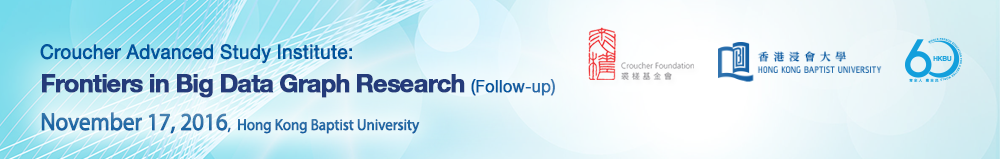 Registration Form* Please email the completed form to asi16@comp.hkbu.edu.hk titled "ASI 2016 Registration". Fields marked with asteroids are compulsory. Your information will only be used for this event.Full Name*:Title*:Affiliation*:Affiliation*:Email*:Phone:Address*:Address*:Car plate: Car plate: 